Dnia 29 października 2020r. Zarząd Województwa Świętokrzyskiego, pełniący funkcję Instytucji Zarządzającej RPOWŚ na lata 2014-2020, podpisał z Elżbietą Jaskulską-Niedziela prowadzącą działalność gospodarczą pod nazwą PRYWATNY GABINET KARDIOLOGICZNY ELŻBIETA JASKULSKA-NIEDZIELA umowę o dofinansowanie w ramach Działania 2.5 „Wsparcie inwestycyjne sektora MŚP” konkurs nr RPSW.02.05.00-IZ.00-26-253/19, inwestycji pn. „Zakup urządzeń medycznych w celu wdrożenia 
w firmie innowacji produktowych i procesowych”. Całkowita wartość niniejszego projektu wynosi 199 962,00 zł, natomiast wartość dofinansowania wynosi 169 967,70 zł. 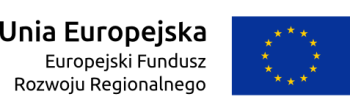 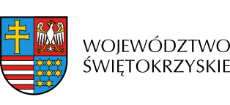 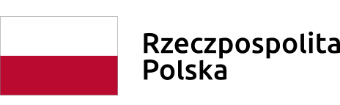 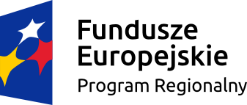 